Ullswater Daffodil Regatta Notice of Race
20th to 21th April 2018OVERARCHING1.1 The racing will be governed by the rules as defined in ‘The Racing Rules of Sailing 2017 - 2020’ (RRS), the Prescriptions of the RYA, the relevant Class Rules, this NOR and the Sailing Instructions in ascending order. 1.2 The organising authority will be UYC ltd in conjunction with the relevant Class Association(s) and / or Governing Body (ies). 1.3 Competitors should note that UYC ltd operate the RYA Racing Charter and they will be expected to sail in compliance with the Charter. 1.4 The sailing instructions may also change other racing rules. ADVERTISING 2.1 Boats may be required to display advertising chosen and supplied by the organising authority. ELIGIBILITY AND ENTRY3.1 The event is open to any monohull dinghy/dayboat/cruiser, any boat entered must be under 25’6”. A boat without a recognised/representative Portsmouth Yardstick will be assigned one based on other available data, this yardstick may be reviewed at any time after race 1.3.2 Class measurement certificates may be required to be produced. 3.3 All entries must be made on line at https://ullswateryachtclub.org/event/335606The Sailing Committee reserves the right to refuse entries. 3.4 Competitors, including support teams, coaches, instructors, rescue crews and immediate and families etc., shall consider themselves visitors/temporary members of UYC for the duration of the event. Visitors not directly connected with a boat entered into the event will be required to pay a temporary visitor fee. FEES 4.1 Entry fees for visitors will be £35.00 for double hander and £25.00 for single hander.4.2 Entry fees for club members will be £20.00 for double hander and £10.00 for single hander.4.3 Online entry closes Wednesday 17th April at midnight. Entries will be taken at the Saturday reception and will be subject to a £10.00 late entry fee.OTHER FEES 5.1. Fees for visitor camping for the Easter Regatta are shown below;5.2 Please book camping/motorhome places online with your entry to avoid disappointment. Alternatively, you can pay onsite with the club manager.6. SCHEDULE 6.1 All competitors must attend Saturday registration between 09:00 to 10:30 in the Clubhouse. 6.2 Competitors briefing will be held at the Race Office on Event Saturday at 11:006.3 The race program is:6.4 The organisers may combine, divide or add classes depending on the number of entries 6.5 The warning signal for the last race on 21th April will be no later than 3pm 6.6 There will be a maximum of four starts per fleet 6.7 The duration of each race will be approximately 30 to 45 minutes 6.8 The number of races completed to constitute a series will be 26.9 A boat’s series score where more than 2 races are completed is shown in the table below6.10 Scoring will be the low points scoring system of Appendix ‘A’7. SAILINGINSTRUCTIONS The Sailing Instructions will be available at Registration and on the UYC website8. VENUE8.1. UYC is situated on the north east shore of the lake approximately two miles from Pooley Bridge on the Howtown Road. 8.2 There will be separate racing areas for Fleet 1 and Fleet 2 9. COURSES 9.1.  Fleet 1 will sail a Windward/ Leeward course 9.2.  Fleet 2 will sail more conventional courses that may include club buoys, Olympic or W/L10. PRIZES AND TROPHIES 10.1 Prizes and trophies will be awarded in proportion to the number of entries in each Class. 10.2 The prize giving will be held at the UYC Clubhouse on the final day, approximately one hour after the last boat finishes, subject to protests. 11. DISCLAIMER OF LIABILITY 11.1 Competitors participate in the regatta entirely at their own risk. See rule 4, Decision to Race. The organizing authority will not accept any liability for material damage or personal injury or death sustained in conjunction with or prior to, during, or after the regatta. 12. INSURANCE 12.1 All competitors shall warrant that they are covered by adequate third-party insurance cover of £2m. 13. FURTHER INFORMATION 13.1 Refreshments will be available from the galley during the day, however lunch time meals between races must be pre-booked. 13.2 Breakfasts will be available from 09.00am each day. 13.3 Evening meals will be available and must be booked by noon with the galley. 13.4 For further information on catering please contact Pauline Moran uychospitality@gmail.com 13.5. To obtain further information on the event please contact David Clarke 07887 558918 or uycsailingsec@gmail.com Large Tent / Trailer Tent£10.00 per nightMedium Tent£7.50 per night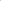 Small Tent£5.00 per nightMotor Home / Camper Van£20.00 per nightLarge 3+ axle Motor Home£25.00 per nightFleet 1Class20th April21st AprilW/L courseMusto Skiff4 races with first warning signal not before 11:303 races with first warning signal not before 11:00W/L courseVX One4 races with first warning signal not before 11:303 races with first warning signal not before 11:00W/L courseWaszp & Moths4 races with first warning signal not before 11:303 races with first warning signal not before 11:00W/L courseAsymmetric handicap4 races with first warning signal not before 11:303 races with first warning signal not before 11:00Fleet 2Class20th April21st AprilConventional (club buoys, Olympic or W/L)RS 2004 races with first warning signal not before 11:303 races with first warning signal not before 11:00Conventional (club buoys, Olympic or W/L)Keelboats4 races with first warning signal not before 11:303 races with first warning signal not before 11:00Conventional (club buoys, Olympic or W/L)Aero4 races with first warning signal not before 11:303 races with first warning signal not before 11:00Conventional (club buoys, Olympic or W/L)Double, singlehanded dinghies & cruiser handicap4 races with first warning signal not before 11:303 races with first warning signal not before 11:00Number of races in the series765432Races to count554332